Театрализованное представление  второй младшей группы «Теремок»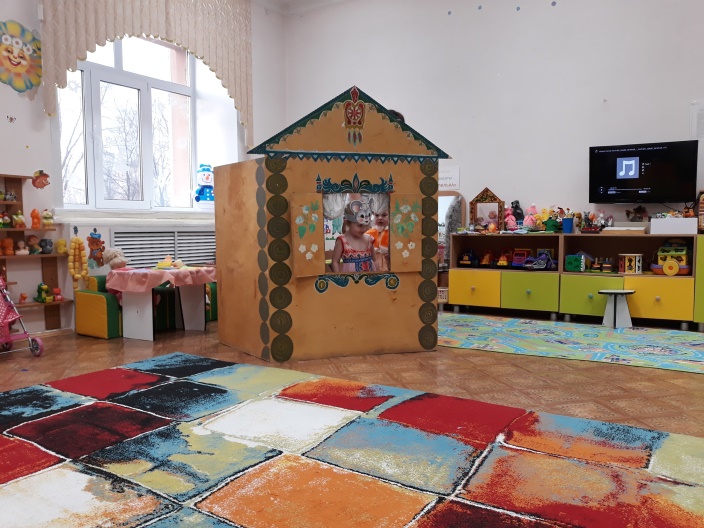 *Вызвать у детей эмоциональный отклик при самостоятельном выполнении ролей знакомых персонажей.*Продолжать знакомство с окружающим миром (лесные звери).*Узнавать и называть животных по голосу, упражнять в звукоподражании.* Воспитывать любовь к русским народным сказкам, дружеские отношения.*Приобщить детей к театральной культуре.*Побуждать интерес к театрально-игровым действиям, создавать необходимые условия для её проведения.* Поощрять участие детей к театрализованной деятельности, формировать положительное отношение к ней.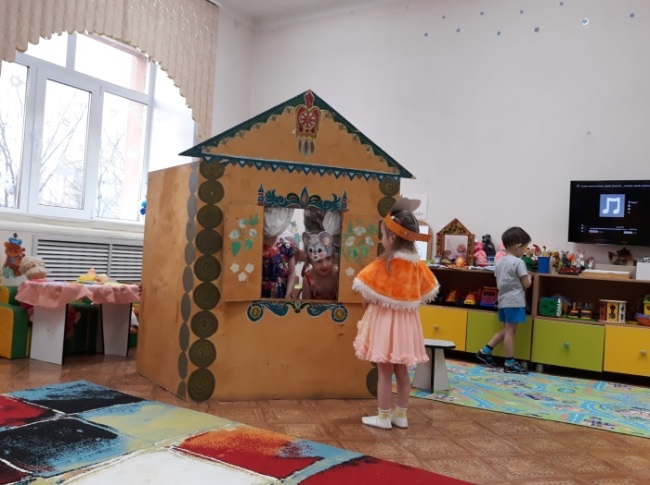 Стоит в поле теремок, теремок, (все дети выполняютпальчиковое упр-е «Теремок»)Он не низок, не высок, не высок. (приседают,достают ладошкамидо пола; встают, поднимая рукивверх)*Развивать умение следить за развитием действий в драматизациях и кукольных спектаклях.                                                           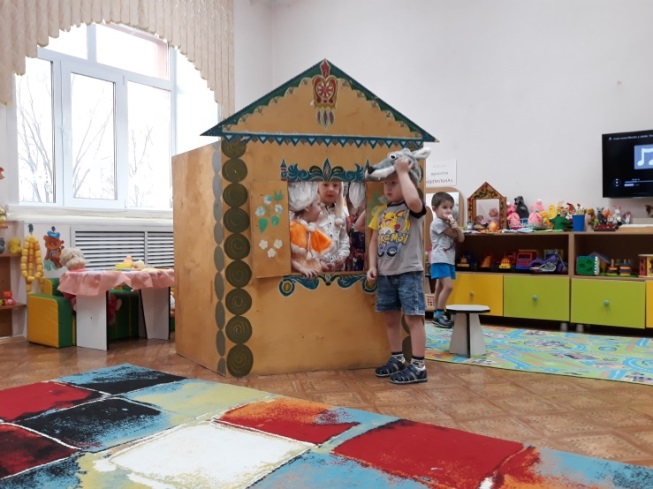 *Развивать речь детей с помощью кукольного и других видов  театра: обогащать словарь. *Продолжать развивать память, мышление, воображение, артистические способности в хорошо знакомых сказках.Медведь: А я мишка-топтыжка.Мёду дам я вам, друзья,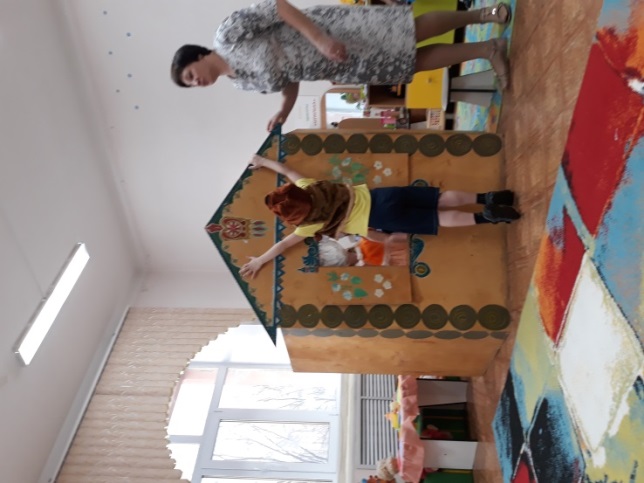 Если впустите меня!Все звери: Нет, медведь, не надо!Медведь: Зря вы так, я пригожусь!Звери: Больно ты огромен!Медведь: Да не бойтесь, помещусь,Я в запросах скромен!Медведь/ лезет на теремок/: Ну-ка, терем-теремок,Подставляй медведю бок!*Формировать умение передавать средствами мимики и пантомимики, движениями и жестами основные эмоции героев. *Обучать детей адекватному эмоциональному реагированию на состояние других персонажей.*Продолжать учить внимательно, слушать знакомую сказку, принимать посильное участие в инсценировки персонажей.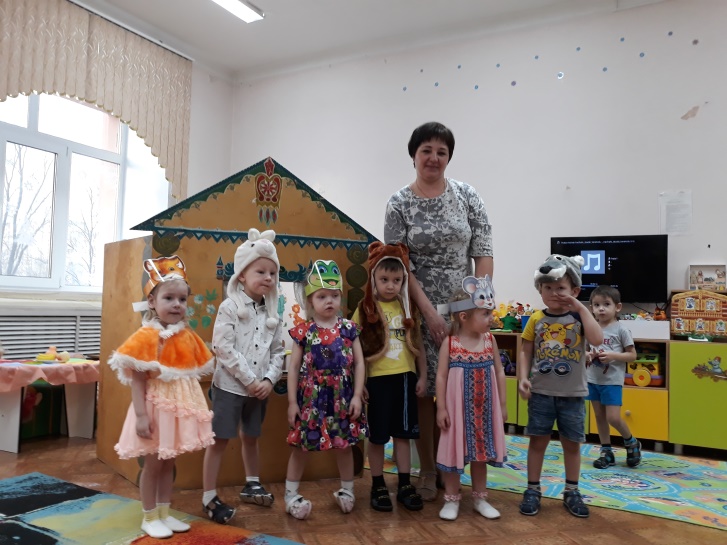 Воспитатель: Артисты были хороши?Похлопаем им от души!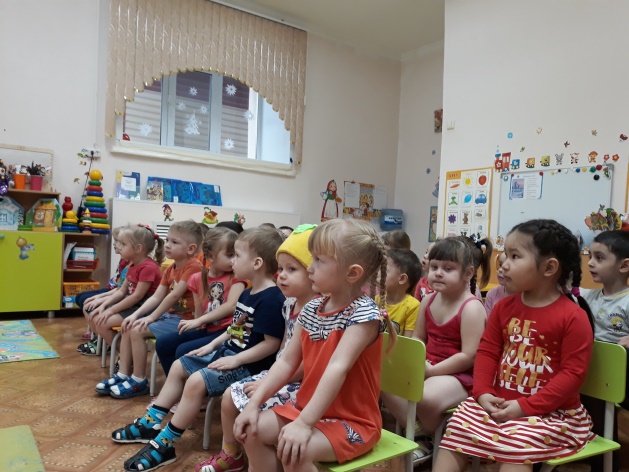 Воспитатель младшей группы «Топотушки» Боярских Марина Юрьевна